                                                                 Arbre fait par Nathan TurcotteNom de l’arbe : pommierAutre nom : Malus domestica BorkhNom scientifique :  MalusUsage : fait des pommesPhoto1 (proche) : 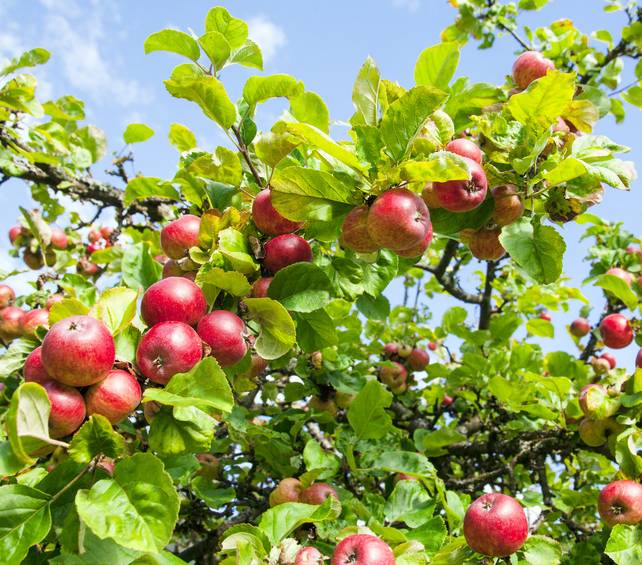 Photo2 (loin) : 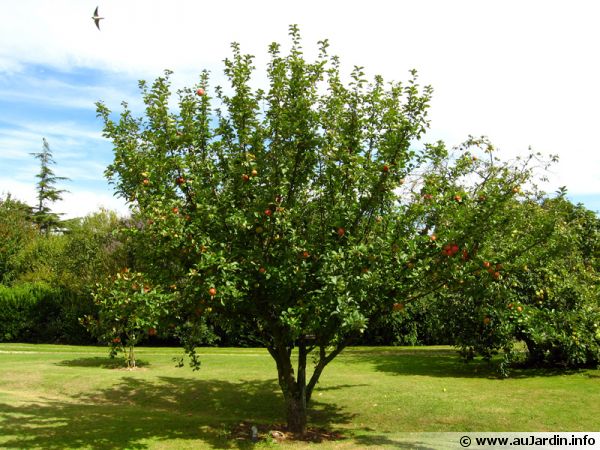 Idnetification :feuillu alterneClassification :RègnePlantaeSous-règneTracheobiontaDivisionMagnoliophytaClasseMagnoliopsidaSous-classeRosidaeOrdreRosalesFamilleRosaceaeSous-familleMaloideae